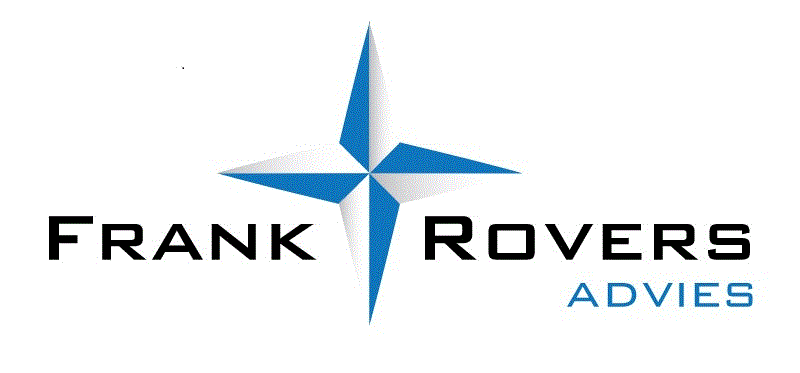 Gemeenten waar Frank Rovers Advies ondersteuning m.b.t. BIBOB casuïstiek heeft uitgevoerd:- Peel en Maas- Diemen- Wijchen- Oud Beijerland- Binnenmaas- Dordrecht- Giessenlanden